
Ильенко Анжела Владиславовна МОУ СОШ №2 г. Стрежевой, Томская областьУчитель начальных классовПояснительная   записка.Последние десять лет в жизни российской школы внесли в образовательное пространство больше новизны, чем многие предыдущие десятилетия. Появились новые  формы обучения, новые учебные планы и программы. Школа постепенно возвращается к своей изначальной цели-сохранению и развитию духовного потенциала, интеллекта нации. Мы постепенно прозреваем и начинаем понимать, что школа-гарант национального согласия, нравственности, стабильности общества. Но, не смотря на все современные образовательные реформы, в   российском  государстве, на данный момент,  очень остро  стоит  проблема воспитания  подрастающего  поколения. Нынешние  дети, благодаря развитию современных технологий, оказались в огромном информационном  пространстве, где не каждый  из них может увидеть главное. Задача же учителя заключается в том, чтобы помочь ребёнку сориентироваться в окружающем мире, не растеряться, направить в нужное русло.  Ещё Аристотель в IV  до н.э. утверждал: « Едва ли кто-нибудь будет сомневаться в том, что главной целью государства должно быть воспитание молодёжи, ибо за ними будущее страны.  А забота об этом воспитании  должна быть общим, а не частным делом». Одним из главных направлений в воспитании  является формирование любви к своей Родине.  Но  формирование  любви  к  Родине  невозможно  без  осознания  и  прочувствования  ребёнком  гордости  за  свой народ  и  великую  историю  своей  страны. «Народ, не  знающий  своего прошлого, лишён  будущего»,- говорили  в  древности.  Через  обучение  происходит  воздействие на сознание  и чувства ребёнка, поэтому  очень важно, используя  разные  формы  и  методы  работы, правдиво  доносить  до  школьника  всю информацию, которую  выбирает  педагог  для  достижения  поставленных  целей  и  задач.                                                                                                       На  гражданско - патриотическое  воспитание  современных  детей  выделена  значительная  часть  от  общей  системы  воспитания.  Исходя  из  этого, одной  из  форм  подачи  материала  может  быть  применён  данный  урок, направленный,  прежде  всего,  на  нравственно-патриотическое  воспитание  детей.  Это  за  ними  стоит  будущее  России.  Каким  же  будет  это  будущее,  зависит от  того, насколько  ребёнок  будет  любить  свою  Родину,  какой  полноценной, разносторонней  личностью  вырастит,  и   на  какие  нравственные  ориентиры  будет  равняться.          Каждому человеку должны быть хорошо известны символы государства, в котором он живет — флаг, герб и гимн. Ведь они сопровождают нас всю жизнь. Мы не всегда это замечаем, но каждое событие государственного масштаба происходит под сенью этих символов.В истории создания государственных символов отразились национально-государственное строительство, культурный и экономический уровень страны, развитие ее народного хозяйства.Эффективной стратегией патриотического воспитания считаю популяризацию государственной символики России.Разработанное мероприятие рассчитано для учащихся начальных  классов. Оно поможет учителю подготовить и провести внеклассное мероприятие по изучению учащимися истории образования российского флага и герба, а также познакомит с интересными историческими фактами  и великими полководцами земли Русской. А как следствие - повлияет не только на развитие познавательных способностей детей, но и затронет их эмоциональное состояние.                          Муниципальное общеобразовательное учреждениеСредняя общеобразовательная школа №2 «Флаг и герб Российской Федерации как символ единства, мощи и храбрости великого русского народа».    Внеклассное мероприятие для учащихся  начальных классов  в форме КТД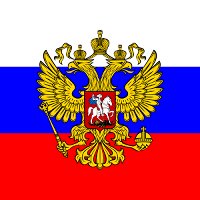                                                                  Выполнил: Советник директора по воспитанию Ильенко Анжела Владиславовнаг.Стрежевой2023 г.Герб  и флаг  Российской  Федерации  как  символ  единства, мощи и храбрости  великого  русского  народа.Цель:  Познакомить детей с российской геральдикой, её значением в современной России.Задачи: Воспитание чувства патриотизма.Развивать интерес к символам России.Расширить представление детей о стране, в которой они живут, формировать уважительное отношение к геральдическим символам России.Оборудование:  Изображение герба, флага.Грамзапись патриотической песни  М.И.Глинки.Слайды с изображением великих русских  полководцев.Физическая карта России.Ход урока:I.  Организационный    момент.II. Актуализация знаний. На  доске надпись:-Если  крикнет рать святая:« Кинь ты Русь, живи в раю!»Я скажу: «Не надо рая,Дайте  Родину  мою»…         (С. Есенин)-Что  мы  называем  словом:  Родина? (Ответы детей)-Как называется государство, в котором мы живем? (Россия, Российская Федерация.)-Как вы думаете, а давно ли образовалось наше государство? (Ответы детей) Учитель:                                                                                                                                   - Много столетий назад стало образовываться русское государство. В 12 веке княжества Руси вышли  из  повиновения Киеву. «И разъдрася вся Русская земля»,- писал летописец в 1132году. Единое русское государство перестаёт существовать, а князья отдельных княжеств ведут кровопролитные войны за расширение своих владений. Новое русское государство начинает формироваться  вокруг Москвы. В него вошли северные и северо-восточные земли, где, кроме потомков славян-вятичей, кривичей, ильменских славян, жили другие, неславянские народы. В 14-15в.в. эти земли стали называться Русью, а в 16в.- Россией. Соседи  называли страну Московией, по названию столицы государства - Москвы.                            Земля русская всегда славилась храбрыми людьми. Много великих русских полководцев посвятили свою жизнь защите родной земли и становлению России как единого могучего государства.( Звучит грамзапись патриотической песни  М.И.Глинки, на доске слайды великих русских полководцев: А.Невского,  Д.Донского, А.Суворова, М. Кутузова.)  Подготовленные дети стоят у доски и рассказывают во время показа слайда:1.  Александр Невский - святой, новгородский князь(1236-1251г.г.).  Победами над шведами в Невской битве 1240г  и немецкими рыцарями Ливонского ордена в Ледовом побоище 1242г обезопасил западные границы Руси. В истории военного искусства победа Александра Невского на Чудском озере имела исключительное значение: русское пешее войско окружило и разгромило рыцарскую конницу задолго до того, как в Западной Европе пехота научилась одерживать верх над конными рыцарями. В 1724году Пётр I  основал в Петербурге монастырь в честь благоверного князя (ныне Александро-Невская лавра) и повелел туда перевезти его останки. За свой подвиг и праведную жизнь Александр Невский был причислен к лику святых. 21мая 1725г  императрица Екатерина I  учредила орден Александра Невского - одну из высших наград России, существовавшей до1917г. Во время Великой Отечественной войны 29июля 1942года был учреждён советский орден Александра Невского, которым награждались командиры, проявившие личную отвагу и обеспечившие успешные действия своих частей. 2.  Дмитрий Донской (1350-1389гг)- великий русский князь, сумевший освободить русскую землю от татаро-монгольского ига, которое было на Руси  аж 300лет.  В 1380году Дмитрий Донской разгромил хана Мамая на Куликовом поле и изгнал татар прочь из русской земли. За свой ратный подвиг был канонизирован Русской православной церковью.3. Александр  Васильевич Суворов (1729-1800гг) - великий русский полководец, маршал, генералиссимус. Сын генерала русской армии, он с детства мечтал быть военным. Это ему принадлежат слова: 	« Мы - русские! Какой восторг!	   Ура!	           Ура!	                   Ура!»Родившись ребёнком со слабым здоровьем, он с детства закалял себя. Этот полководец прожил трудную, но очень интересную жизнь. За всю свою военную карьеру он не проиграл ни одного сражения. Начав военную службу солдатом, сумел дослужиться до высшего воинского звания-генералиссимуса.4.  Михаил Илларионович Кутузов (1745-1813гг)- русский полководец, ученик Суворова. Герой русско-турецкой войны. Это под его командованием русские солдаты разгромили французские войска  во главе с Наполеоном 1812году.- Эти люди посвятили свою жизнь служению Отчизне, защите её от врагов и становлению России как единого могучего государства. И как у любого государства, у России есть свои древние символы. III. Основной материал.  Государственная символика России:- Догадайтесь, о каких символах страны идет речь: а) прикрепленное к  древку или шнуру полотнище определенного  цвета или нескольких цветов (Флаг.)б) эмблема государства, города, сословия,  рода, изображаемая на флагах, монетах, печатях, государственных  и других  официальных  документах  (Герб.)                                                            -Как вы думаете, есть ли у России перечисленные символы? (Ответы детей.)-Как же и почему именно они стали российскими символами?  Сейчас мы об этом узнаем. (На доску прикрепляется герб России.)-Что это? (Ответы детей.)Что  изображено на гербе? (Двуглавый орел с поднятыми крыльями.)Рассказ основной темы: Русское государство было образовано при князе Иване III.  В  старину непременной частью вооружения воинов являлся щит, на котором изображался личный родовой знак. Со временем такие знаки стали передаваться от отца к сыну - так возникли первые гербы. Раньше у каждого князя был свой герб, а когда Иван III объединил русские княжества в одно большое государство, то у нового Русского государства появился свой, новый герб. С 17века российский герб состоит из 2-х основных частей: всадника с копьем, поражающего змея, и двуглавого орла. Первое  изображение связано с древним гербом Москвы-столицы российского государства. А всадник на белом коне - Георгий Победоносец - святой, особо почитаемый на Руси. Относительно двуглавого орла есть разные объяснения. Одно из них говорит о том, что Русь приняла этот герб как бы «в наследство» от другого государства-Византии. Московский князь Иван III женился на племяннице последнего византийского императора, а само византийское государство прекратило своё существование - его захватили турки. На гербе Византии был изображён орёл, как символ непобедимости и силы, поэтому Иван III  решил, что на гербе России тоже должен быть орёл, чтобы все знали, что Россия - сильная страна. Но почему у орла две головы? (Ответы детей.) -Двуглавый орёл, охраняя государство, смотрит и на запад, и на восток. Корона на голове орла-символ законности, означающий, что страна живёт по законам чести и справедливости. В одной лапе орла скипетр - эмблема власти, а в другой - «держава». Скипетр - символ власти, держава-символ могущества страны. Нашему российскому гербу очень много лет. Уже давно не правит страной царь, но корона, скипетр и держава напоминают нам о том, что Россия - древняя и могучая страна.IV. Физкультминутка:	   « Жура – жура - журавель!                                                                                                                                      	   Облетел он сто земель.	   Облетал, обходил,	   Крылья, ноги натрудил.	   Мы спросили журавля:                 -«Где же лучшая земля?»                 Отвечал он, пролетая:                 -«Лучше нет родного края».V.   Флаг России. (Рядом с гербом прикрепляется флаг.)- У каждой страны есть не только герб, но и флаг.- А что такое флаг? (ответы детей.)- Флаг  – это символ, сделанный из ткани. Считается, что люди, которые несут или вывешивают флаг, таким образом, показывают свою  принадлежность  к  какой – либо стране или организации. Сама идея флага возникла, вероятно, в очень давние времена. Древние охотники и воины хотели издалека узнавать и друзей и врагов, чтобы заранее быть готовыми к бою или дружеской беседе. Первые флаги, сделанные из ткани, появились у китайцев и индийцев примерно 3  тыс. лет назад. Есть свой флаг и у Российского государства.До революции 1917г. В России было 3 особо почитаемых  флага: а) Государственное знамя - существовало в одном экземпляре и символизировало единство державы. Это знамя выносили лишь при коронации и погребении императора. Оно представляло собой золототканое полотнище, на котором  был  вышит двуглавый орёл. б) Гербовый флаг-все гербы включены в один большой государственный герб. в) Национальный  флаг.Отцом российского флага историки считают Петра I. Именно он собственноручно нарисовал образец  знамени и 20 января 1705года издал указ: «На торговых  и всяких судах… - Быть замёнам по образцу…» В международных водах русский трёхцветный флаг впервые был поднят в 1649 году на фрегате «Святое пророчество».В 1858 году при Александре II цвета на государственном флаге изменились  в чёрно-жёлто-белый. Однако в 1883 году произошло «второе рождение» бело-сине-красного флага России. Этот флаг просуществовал до революции 1917года. В 1918 году его сменил красный революционный флаг. Третье рождение триколора произошло в декабре 1993 года.- Что же обозначает цвета российского флага?Белый - цвет мира. Он говорит о миролюбии нашей страны.Синий - это вера, верность. Народ  любит свою страну, защищает  её  и  верен  ей.Красный - цвет силы. Это цвет  крови, пролитой  за  Родину  и  её  независимость.VI. Закрепление. (На доске физическая карта Российской Федерации) -  Сегодня Россия - огромное государство, которое простирается от берегов Балтийского моря на западе до Тихого океана на востоке; от Северного Ледовитого океана на севере до Чёрного, Азовского и Красного морей на юге. Её площадь - более 17 млн. кв. км. Она охватывает 11 часовых поясов,  поэтому,  когда  в Москве  ещё день, жители дальнего востока  уже встречают Новый год.-Сейчас мы с вами сделаем свой флаг нашего государства. ( Детям на парты раздаются полосы цветного картона:  желтый, зелёный, коричневый, белый, синий, красный.  На обратной стороне каждой полосы написаны вопросы.)           1)  Верно ли, что российское государство образовал князь Иван  III ?          ( Да)           2) Верно ли, что князь Иван III сам придумал герб российскому государству? (Нет)           3) Верно ли, что Петр I  собственноручно нарисовал  российский флаг? (Да)           4) Верно ли, что  русское войско во главе с Дмитрием Донским  разгромило шведов в Невской битве? (Нет)            5) Верно ли, что Александр  Васильевич  Суворов  за свою военную карьеру  не проиграл ни одной битвы? (Да)            6)  Верно ли, что цвета  российского флага,  со времён его происхождения,  ни разу не менялись? (Нет)   Вопросы с ответами (Да) написаны на белом, синем и красном картоне.  Ответив  на вопрос (Да), дети  поочерёдно выходят  к доске и прикрепляют  полосы цветного картона в порядке расположения  цветов  российского флага, прямо на физическую карту России.VII.  Итог   урока: (Учитель, обращает внимание детей на символы страны)     -  Запомните эти символы.  Каждый  гражданин  должен  знать  символы  своей  Родины, гордиться  ими,  гордиться  своей  страной, быть  её  патриотом. Сила  каждого  государства – в  патриотическом  духе  своего  народа.                                         Список литературы:     1. Детская энциклопедия «Я познаю мир», Чудакова Н.В., Громов А.В., с.5102. «История России для детей», А.О.Ишимова, с.367           3.Серия «Все загадки земли» - том «Тайны исчезнувших цивилизаций», А.Варакин, Л.Зданович, с.475